Załącznik nr 8 do SIWZ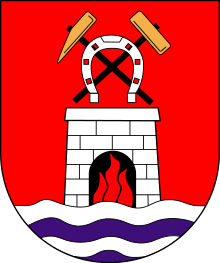 dla zadania pn.: ”Odbiór i zagospodarowanie odpadów komunalnych z nieruchomości zamieszkałych na terenie Gminy Poczesna”Poczesna, lipiec 2018 r.OGÓLNA CHARAKTERYSTYKA GMINY POCZESNA W ZAKRESIE ZWIĄZANYM Z ODBIOREM I ZAGOSPODAROWANIEM ODPADÓW KOMUNALNYCH Powierzchnia Gminy Poczesna wynosi 60,13 km². Liczba mieszkańców Gminy zameldowanych na pobyt stały i czasowy wg stanu na dzień 30.06.2018 r. wynosi 12 567 mieszkańców.Liczba zamieszkałych nieruchomości jednorodzinnych wynosi 3 543  – wynikająca z deklaracji o wysokości opłaty za gospodarowanie odpadami komunalnymi, wg stanu na dzień 30.06.2018 r.  Ogólna liczba nieruchomości zamieszkałych – tzw. punktów odbiorowych 3 543  (indywidualnych + osiedle 20 gniazd)Gmina obejmuje sołectwa oraz osiedla:
— Bargły (658 osób)
— Brzeziny Kolonia (669 osób)
— Brzeziny Nowe (549 osób)
— Huta St. B – Osiedle (1136 osób)
— Huta St. B – Wieś (530 osób)
— Huta Stara A (581 osób)
— Kolonia Poczesna (1037 osób)
— Korwinów (538 osób)
— Mazury (159 osób)
— Michałów (306 osób)
— Nierada (1135 osób)
— Nowa Wieś (577 osób)
— Poczesna (783 osób)
— Słowik (867 osób)
— Wrzosowa (1954 osób)
— Zawodzie (1088 osób)Liczba mieszkańców, którzy będą objęci usługą odbierania odpadów komunalnych to: 12 567 osób,
a/ liczba nieruchomości wielorodzinnych: 42 bloki,
b/ Ogólna liczba nieruchomości zamieszkałych – tzw. punktów odbiorowych – 3543 (indywidualnych + osiedle 20 gniazd)  c/ Zamawiający podaje przybliżoną liczbę mieszkańców w oparciu o złożone przez właścicieli nieruchomości deklaracje, wynikające z art. 6m ust. 1 ustawy z 13 września 1996 o utrzymaniu czystości i porządku w gminach. Ponadto w związku z naturalnym ruchem budowlanym i migracyjnym ludności, zamawiający będzie informował wykonawcę o zmianach mających wpływ na realizację zamówieniaUwaga : Wykonawca winien przy sporządzaniu oferty uwzględnić trend wzrostowy liczby nieruchomości zamieszkałych podlegających niniejszym zamówieniem. II. PRZESTRZEGANIE PRZEPISÓW PRAWA PRZEZ WYKONAWCĘWykonawca zobowiązany jest do przestrzegania w trakcie trwania umowy obowiązujących przepisów prawa, a w szczególności:ustawy z dnia 13 września 1996 r. o utrzymaniu czystości i porządku w gminach (Dz. U. z 2017 r. poz. 1289 ze zm.),ustawy z dnia 14 grudnia 2012 r. o odpadach (Dz. U. z 2018 r.  poz. 992 z późn. zm.),ustawy z dnia 27 kwietnia 2001 r. Prawo ochrony środowiska (Dz. U. z 2018 r. poz. 799 ze zm.), rozporządzenie Parlamentu Europejskiego i Rady (UE) 2016/679 z dnia 27 kwietnia 2016 r. w sprawie ochrony osób fizycznych w związku z przetwarzaniem danych osobowych, rozporządzenia Ministra Środowiska z dnia 29 grudnia 2016 roku w sprawie szczegółowego sposobu selektywnego zbierania wybranych frakcji odpadów ( Dz. U. z 2017 poz. 19 ).rozporządzenia Ministra Środowiska z dnia 11 stycznia 2013 r. w sprawie szczegółowych wymagań w zakresie odbierania odpadów komunalnych od właścicieli nieruchomości (Dz. U. z 2013 r., poz. 122),rozporządzenia Ministra Środowiska z dnia 12 grudnia 2014 r. w sprawie wzorów dokumentów stosowanych na potrzeby ewidencji i odpadów ( Dz. U. 2014 r., poz. 1973 ), rozporządzenia Ministra Środowiska z dnia 9 grudnia 2014 r. w sprawie katalogu odpadów (Dz. U. 2014 r., poz. 1923), rozporządzenia Ministra Środowiska z dnia 27 grudnia 2016 roku w sprawie poziomów recyklingu, przygotowania do ponownego użycia i odzysku innymi metodami niektórych frakcji odpadów komunalnych (Dz. U. z 2016 r. poz. 2167),rozporządzenia Ministra Środowiska z dnia 17 czerwca 2016 r. w sprawie wzorów sprawozdań o odebranych odpadach komunalnych, odebranych nieczystościach ciekłych oraz realizacji  zadań z zakresu gospodarowania odpadami komunalnymi (Dz. U. z 2016 poz. 934),rozporządzenia Ministra Środowiska z dnia 15 grudnia 2017 r. w sprawie poziomów ograniczenia masy odpadów komunalnych ulegających biodegradacji przekazywanych do składowania oraz sposobu obliczania poziomu ograniczenia masy tych odpadów (Dz. U. z dnia 2017 r., poz. 2412), rozporządzenia Ministra Środowiska z dnia 11 września 2012 r. w sprawie mechaniczno-biologicznego przetwarzania zmieszanych odpadów komunalnych (Dz. U. z 2012, poz. 1052),uchwały Sejmiku Województwa Śląskiego Nr V/37/7/2017 z dnia 24 kwietnia 2017 r.  – w sprawie przyjęcia Planu gospodarki odpadami dla województwa śląskiego na lata 2016-2022 oraz wszelkich jego aktualizacji lub zmian,uchwały Sejmiku Województwa Śląskiego Nr V/37/8/2017 z dnia 24 kwietnia 2017 r.  – w sprawie wykonania Planu gospodarki odpadami dla województwa śląskiego na lata 2016-2022 oraz wszelkich jego aktualizacji lub zmian,oraz innych aktów prawa miejscowego dotyczących gospodarki odpadami komunalnymi wydanymi przez Gminę Poczesna,innych przepisów dotyczących przedmiotu zamówienia, np. w zakresie ochrony środowiska,wymagań sanitarnych i epidemiologicznych, ruchu drogowego, itd.Wykonawca zobowiązany jest do śledzenia ewentualnych zmian w wyżej wymienionych przepisach oraz nowo wprowadzanych, oraz stosować je na bieżąco.III.   OPIS PRZEDMIOTU ZAMÓWIENIAPrzedmiotem zamówienia jest świadczenie usługi w zakresie odbierania odpadów komunalnych od właścicieli, współwłaścicieli, zarządców, użytkowników nieruchomości, na których zamieszkują mieszkańcy, położonych na terenie gminy Poczesna i zagospodarowania tych odpadów.
W zakresie zamówienia jest odbiór i zagospodarowanie całego strumienia odpadów komunalnych przekazanych przez właścicieli, współwłaścicieli, zarządców, użytkowników nieruchomości położonych na terenie gminy Poczesna, na których zamieszkują mieszkańcy, w sposób zapewniający osiągnięcie odpowiednich poziomów recyklingu, przygotowania do ponownego użycia i odzysku innymi metodami oraz ograniczenie masy odpadów komunalnych ulegających biodegradacji przekazywanych do składowania w ramach powierzonego zadania. Odpady komunalne zmieszane i segregowane z wszystkich nieruchomości zamieszkałych na terenie Gminy Poczesna będą odbierane zgodnie z częstotliwością określoną w OPZ Dział XV. CZĘSTOTLIWOŚĆ ODBIORU ODPADÓW KOMUNALNYCH Z NIERUCHOMOŚCIWykonawca zorganizuje 2 razy w roku zbiórkę odpadów wielkogabarytowych, zużytego sprzętu elektrycznego i elektronicznego  z przed posesji .System odbierania odpadów komunalnych nie obejmuje nieruchomości niezamieszkałych na których powstają odpady komunalne, odpadów powstających 
w wyniku prowadzenia działalności gospodarczej.Przedmiot zamówienia należy wykonać w sposób zapewniający osiągnięcie odpowiednich poziomów recyklingu, przygotowanie odpadów do ponownego użycia 
i odzysku innymi metodami oraz ograniczenie masy odpadów komunalnych ulegających biodegradacji przekazywanych do składowania.Zagospodarowanie zebranych odpadów komunalnych musi być zgodne z hierarchią postępowania z odpadami określoną w art. 4 ust. 1 Dyrektywy Ramowej UE 
w sprawie odpadów 2008/98/WE.Wykonawca zobowiązany jest do odbierania i zagospodarowania wszystkich odpadów komunalnych określonych w tabeli 7.1 wytworzonych na nieruchomościach, na których zamieszkują mieszkańcy i przekazanych przez właścicieli nieruchomości na zasadach określonych w Regulaminie utrzymania czystości i porządku w gminie Poczesna:Tabela 7.1 Rodzaj odpadów stanowiących przedmiot zamówieniaZmieszane odpady komunalne odbierane będą z pojemników.9. Wykonawca w ramach umowy z Zamawiającym dostarczał będzie bezpłatnie worki 
do gospodarstw w ilościach niezbędnych do odbioru opadów selektywnie zbieranych.10. Uwaga! Zamawiający informuje, że dla frakcji popiół z palenisk domowych Wykonawca ma obowiązek stosować kod odpadu 20 01 99 – Inne niewymienione frakcje zbierane w sposób selektywny.
IV. SPOSÓB OBLICZENIA CENY ORAZ PRAWO OPCJI1. Zamawiający informuje, iż przy odbiorze i zagospodarowaniu odpadów będących przedmiotem zamówienia podane ilości są wielkościami minimalnymi, które należy wycenić w ofercie cenowej ( zarówno liczba mieszkańców jak również ilość odpadów stanowią wielkości minimalne, które to wartości są gwarantowane do zrealizowania w trakcie trwania przedmiotu umowy ). 2. W przypadku gdy ilość odpadów będzie większa niż określono w formularzu cenowym Zamawiający może skorzystać z prawa opcji i może zwiększyć zakres przedmiotu zamówienia do maksymalnej wartości wyliczonej poniżej, jednakże z zastrzeżeniem, iż jest to jego uprawnienie, z którego może skorzystać lecz nie musi w zależności od potrzeb.3. Gwarantowana ilość odpadów, które zostaną odebrane to ilość odpadów wymienionych w formularzu cenowym załącznik nr 2 do SIWZ.4. Minimalna gwarantowana wartość przedmiotu zamówienia będzie przeliczona jako :5. Maksymalna wartość przedmiotu zamówienia będzie przeliczona jako :6. Zamawiający zastrzega sobie prawo do przesuwania wolumenu odpadów pomiędzy poszczególnymi asortymentami odpadów (tj.  zmieszane, segregowane ) w ramach Umowy, w zakresie nie większym niż 40 % wolumenu odpadów określonym przez Zamawiającego.7. W ramach przedmiotu zamówienia Zamawiający przewiduje zastosowanie opcji, o której mowa w art. 34 ust. 5 ustawy Pzp. 8. Zakres opcji obejmuje 10 % wolumenu odpadów, o którym mowa powyżej. 9. Warunki skorzystania z prawa opcji: 9.1. skorzystanie z zamówienia opcjonalnego (prawa opcji) uzależnione będzie od potrzeb Zamawiającego. 9.2. termin, w ciągu którego Zamawiający ma prawo skorzystać z prawa opcji - w czasie trwania umowy. 9.3. o zamiarze skorzystania z prawa opcji, w określonym zakresie, Zamawiający poinformuje Wykonawcę odrębnym oświadczeniem - zamówieniem. Brak stosownego zamówienia świadczy o rezygnacji z zamówienia opcjonalnego w całości lub w części (jeżeli Zamawiający skorzystał częściowo z zamówień opcjonalnych). 9.4. Zamawiający może skorzystać z zamówienia opcjonalnego w całości lub w części oraz jest uprawniony do zamawiania kilku usług  w ramach zamówień opcjonalnych, których wielkość będzie uzależniona od potrzeb Zamawiającego. 9.5. Wykonawca zobowiązany będzie  do realizacji zamówienia przewidzianego prawem opcji na warunkach opisanych w SIWZ i projekcie umowy.10. Zamówienia realizowane w ramach opcji są jednostronnym uprawnieniem Zamawiającego. Brak złożenia zamówień objętych opcją nie rodzi po stronie Wykonawcy żadnych roszczeń w stosunku do Zamawiającego. V. ZAKRES USŁUGI OBEJMUJE 1. W zakresie zamówienia jest odbiór i zagospodarowanie całego strumienia odpadów komunalnych przekazanych przez właścicieli nieruchomości położonych na terenie Gminy Poczesna, na której zamieszkują mieszkańcy, w sposób zapewniający osiągnięcie odpowiednich poziomów recyklingu, przygotowania do ponownego użycia i odzysku innymi metodami oraz ograniczenie masy odpadów komunalnych ulegających biodegradacji przekazywanych do składowania w ramach powierzonego zadania.2. Wykonawca jest obowiązany przekazać zmieszane odpady komunalne oraz odpady zielone do
instalacji posiadającej status regionalnej lub zastępczej instalacji do przetwarzania odpadów
komunalnych dla Regionu w skład którego wchodzi Zamawiający zgodnie z uchwałą Sejmiku Województwa Śląskiego Nr V/37/7/2017 z dnia 24 kwietnia 2017 r.  – w sprawie przyjęcia Planu gospodarki odpadami dla województwa śląskiego na lata 2016-2022 oraz  zgodnie z ustawą o utrzymaniu czystości i porządku w gminach ( Dz. U. z 2017 r. poz. 1289 ze zm.).3. Przedmiot zamówienia należy wykonać w sposób zapewniający osiągnięcie odpowiednich poziomów recyklingu, przygotowanie odpadów do ponownego użycia i odzysku innymi metodami oraz ograniczenie masy odpadów komunalnych ulegających biodegradacji przekazywanych do składowania.4.Zagospodarowanie zebranych odpadów komunalnych musi być zgodne z hierarchią postępowania z odpadami określoną w art. 4 ust. 1 Dyrektywy Ramowej UE w sprawie odpadów 2008/98/WE.5. Wykonawca w ramach umowy z Zamawiającym wyposaży nieodpłatnie nieruchomości  w pojemniki o minimalnej pojemności określonej w Regulaminie utrzymania czystości i porządku Zamawiającego.6. Wykonawca zobowiązany jest do przekazywania odebranych zmieszanych odpadów komunalnych oraz odpadów zielonych zgodnie z obowiązującymi przepisami prawa.7. Odebrane od właścicieli nieruchomości selektywnie zebrane odpady komunalne zostaną poddane przez Wykonawcę procesowi odzysku i unieszkodliwiania odpadów (w przypadku posiadania przez niego stosownych decyzji) bądź zostaną przekazane przez Wykonawcę do instalacji odzysku i unieszkodliwiania odpadów, zgodnie z hierarchią postępowania z odpadami, o której mowa w art. 17 ustawy z dnia 14 grudnia 2012 r. o odpadach (Dz. U. z 2018 poz. 992 z późn. zm). Przekazanie odpadów winno być potwierdzone kartą przekazania odpadów sporządzoną zgodnie z obowiązującymi przepisami. VI. WYPOSAŻENIE W POJEMNIKI SŁUŻĄCE DO ZBIERANIA ODPADÓW KOMUNALNYCH1)   Pojemniki na odpady zbierane selektywnie dla nieruchomości w  zabudowie wielorodzinnej o pojemności  dla każdej frakcji odpadów tj. papier, szkło, odpady ulegające biodegradacji zbierane łącznie metal, tworzywa sztuczne, opakowania wielomateriałowe oraz popiół - pojemniki wykonane zgodnie z obowiązującymi przepisami,2) przezroczyste worki polietylenowe (PE-HD), na odpady zbierane selektywnie, o pojemności 120 l,  Pojemniki na odpady winny być nowe lub w dobrym stanie technicznym (używane) spełniające obowiązujące normy. Jest to liczba szacunkowa, która może ulec zmianie.
Zamawiający zastrzega sobie prawo do zmiany ww. ilości, która będzie wynikała z rzeczywistych potrzeb w trakcie realizacji umowy.VII. OBOWIĄZKI WYKONAWCY W ZAKRESIE WYPOSAŻENIA NIERUCHOMOŚCI   ZAMIESZKAŁYCH  W  POJEMNIKI  I  WORKI1. Wykonawca zobowiązany jest do wyposażenia nieruchomości zamieszkałych w pojemniki do zbierania odpadów komunalnych zmieszanych oraz w zabudowie jednorodzinnej worków do selektywnej zbiórki odpadów.2. Wyposażenie nieruchomości w pojemniki i worki winno być dostarczone mieszkańcom przed
pierwszym przejazdem. Termin dostarczenia pojemników w ciągu trwania umowy: niezwłocznie, lecz
nie później niż w ciągu 3 dni roboczych od daty przyjęcia zgłoszenia. Zamawiający zastrzega sobie
prawo żądania doposażenia nieruchomości w pojemniki, w przypadku ich udokumentowanego
zaginięcia lub zniszczenia bez kosztów dla Zamawiającego.VIII. TRANSPORT I ZAGOSPODAROWANIE – WYKONAWCA JEST ZOBOWIĄZANY DO 1) zabezpieczenia przewożonych odpadów przed wysypaniem,
2) zakaz mieszania ze sobą poszczególnych frakcji selektywnie zebranych odpadów komunalnych,
3) zakaz mieszania selektywnie zebranych odpadów komunalnych ze zmieszanymi odpadami komunalnymi odbieranymi od właścicieli nieruchomości,
4) zbierania odpadów leżących luzem obok zapełnionych pojemników, kontenerów zlokalizowanych w zabudowie wielorodzinnej oraz doprowadzenia do porządku terenów przyległych tj. terenów, zanieczyszczonych na skutek przepełnienia wymienionych urządzeń służących do gromadzenia odpadów – obowiązek ten winien być realizowany niezwłocznie po opróżnieniu pojemników lub kontenerów,
5) wywozu odpadów również w przypadku stwierdzenia niemożności dojazdu do pojemnika przez parkujące pojazdy lub inne przeszkody,
6) przekazywanie odebranych od właścicieli nieruchomości zmieszanych odpadów komunalnych, odpadów zielonych oraz pozostałości z sortowania odpadów komunalnych przeznaczonych do składowania do regionalnych instalacji do przetwarzania odpadów komunalnych wynikających z Planu gospodarki odpadami dla województwa śląskiego;
7) przekazywania odebranych od właścicieli nieruchomości zamieszkałych selektywnie zebranych odpadów komunalnych do instalacji odzysku i unieszkodliwiania odpadów, zgodnie z hierarchią postępowania z odpadami, o której mowa w art. 7 ustawy z 14 grudnia 2012 o odpadach ( Dz. U. z 2016 r.  poz. 1987 z późn. zm.),
8) gospodarowania odebranymi odpadami w sposób zapewniający wywiązywanie się z powierzonych przez Zamawiającego Wykonawcy obowiązków nałożonych ustawą z 13 września 1996 r. o utrzymaniu czystości i porządku w gminach ( Dz. U. z 2017 r. poz. 1289 ze zm.), zgodnie z rozporządzeniami wydanymi na podstawie art. 3b ust. 2 i art. 3c ust. 2 ww. ustawy tj.- rozporządzeniem Ministra Środowiska z dnia 27 grudnia 2016 roku w sprawie poziomów recyklingu, przygotowania do ponownego użycia i odzysku innymi metodami niektórych frakcji odpadów komunalnych (Dz. U. z 2016 r. poz. 2167),- rozporządzeniem Ministra Środowiska z dnia 25 maja 2012 r. w sprawie poziomów ograniczenia masy odpadów komunalnych ulegających biodegradacji przekazywanych do składowania oraz sposobu obliczania poziomu ograniczania masy tych odpadów (Dz. U. z 2012 r. poz. 676).— rozporządzeniem Ministra Środowiska z 11 stycznia 2013 r. w sprawie szczegółowych wymagań w zakresie odbierania odpadów komunalnych od właścicieli nieruchomości (Dz.U. z 2013 r. poz. 122).IX. DO OBOWIĄZKÓW WYKONAWCY W SZCZEGÓLNOŚCI NALEŻY1.  Wykonywanie przedmiotu zamówienia zgodnie z obowiązującymi przepisami prawa oraz:
a) Przygotowanie harmonogramu wywozu w formie ulotek ( wydruk czarno – biały, w ilości 3 543 sztuk) i jego dystrybucja wśród mieszkańców. Ulotki winny zawierać w szczególności informację o adresie i telefonie.
Propozycję harmonogramu wywozu należy przedstawić Zamawiającemu niezwłocznie po podpisaniu umowy w nieprzekraczalnym terminie 7 dni. Dystrybucja harmonogramu winna nastąpić w okresie 2 tygodni od momentu akceptacji przez Zamawiającego.
Zamawiający zastrzega sobie możliwość wprowadzania zmian do przedstawionego harmonogramu kwartalnego wywozu odpadów.
b) Przygotowanie i dystrybucja harmonogramu zbiórek odpadów wielkogabarytowych  (wydruk czarno – biały, w ilości 3 543  sztuk ) na cały okres umowy.
c) Zamawiający w terminie 2 dni od otrzymania wzoru harmonogramu zatwierdzi ten wzór lub wniesie zastrzeżenia. Wykonawca w terminie 1 dnia od otrzymania od Zamawiającego zastrzeżeń zobowiązany jest skorygować wzór harmonogramu i przedstawić do ponownej akceptacji.
d) Zamawiający zastrzega sobie, aby przygotowany harmonogram dla mieszkańców poszczególnych miejscowości w gminie Poczesna zawierał w danym miesiącu odbiór odpadów zmieszanych oraz segregowanych, przy czym zbiórka odpadów zmieszanych oraz segregowanych nie może się odbywać w tym samym dniu.
e) Zamawiający zastrzega sobie, aby odbiór odpadów z nieruchomości niezamieszkałych nie odbywał się tym samym pojazdem w danym dniu wywozu.
f) Zamawiający dopuszcza możliwość przedstawienia harmonogramu odbioru odpadów w okresach kwartalnych. W takim przypadku dystrybucja harmonogramu każdorazowo musi dotyczyć wszystkich gospodarstw domowych ( bez względu czy w danym dniu zbiórki wystawiono odpady czy nie). Termin odbioru odpadów wielkogabarytowych musi być określony w pierwszym harmonogramie.
UWAGA: Przez dystrybucję Zamawiający rozumie:
w zabudowie jednorodzinnej dostarczenie ww. informacji do skrzynek na listy, w zabudowie wielorodzinnej wywieszenie ww. informacji na tablicach ogłoszeń, a w przypadku ich braku do skrzynek na listy.
g) Wykonawca zobowiązany jest do wykonania usługi związanej z wyposażeniem nieruchomości zamieszkałych w worki oraz pojemniki na odpady zbierane selektywnie oraz pojemniki do zbierania odpadów komunalnych zmieszanych.
h) Pierwsze wyposażenie nieruchomości w worki oraz pojemniki nastąpi w terminie do dwóch tygodni od dnia zawarcia umowy, a następnie, na bieżąco winno być realizowane w całym okresie trwania umowy.
i) Zapewnienie osiągnięcia odpowiednich poziomów recyklingu, przygotowania do ponownego użycia i odzysku innymi metodami oraz ograniczenia masy odpadów komunalnych ulegających biodegradacji przekazywanych do składowania zgodnie z art. 3 ust. 2 pkt 7, art. 3b i art. 3c ustawy z 13 września 1996 o utrzymaniu czystości i porządku w gminach ( Dz. U. z 2017 r. poz. 1289 ze zm.), oraz rozporządzeniem Ministra Środowiska z dnia 27 grudnia 2016 roku w sprawie poziomów recyklingu, przygotowania do ponownego użycia i odzysku innymi metodami niektórych frakcji odpadów komunalnych (Dz. U. z 2016 r. poz. 2167) oraz rozporządzeniem Ministra Środowiska z 25 maja 2012 w sprawie poziomów ograniczania masy odpadów komunalnych ulegających biodegradacji przekazywanych do składowania oraz sposobu obliczania poziomu ograniczania masy tych odpadów, wyłącznie w zakresie powierzonych zadań.
j) Zbiórka odpadów winna odbywać się wg ustalonego harmonogramu w stałe dni tygodnia, za wyjątkiem sobót i niedziel.
k) Odbiór przeterminowanych leków (innych niż niebezpieczne) zgromadzonych w przeznaczonych na ten cel pojemnikach w wyznaczonych aptekach lub punktach aptecznych na terenie Gminy Poczesna. Odbiór nastąpi jeden raz w każdym miesiącu kalendarzowym.
Ilość poszczególnych punktów odbioru to  5  aptek w miejscowościach: Poczesna ul. Szkolna 3a, Wrzosowa ul. Strażacka 27, Wrzosowa ul. Długa 1B, Nierada ul. Targowa 151, Korwinów ul. Okólna 22A,
Ilość pojemników 1x5 = 5.
Wykonawca zobowiązany jest do dostarczenia pojemników do ww. punktów.
l) Odbiór zużytych baterii zgromadzonych w przeznaczonych na ten cel pojemnikach w wyznaczonych jednostkach publicznych na terenie Gminy Poczesna. Odbiór nastąpi jeden raz w każdym miesiącu kalendarzowym.
Ilość poszczególnych punktów odbioru to 5 szkół: Zespół Szkół we Wrzosowej ul. Szkolna 4, Zespół Szkół w Poczesnej ul. Szkolna 1, Zespół Szkół w Hucie Starej B ul. Mickiewicza 12, Szkoła Podstawowa w Michałowie ul. Laurowa 54, Szkoła Podstawowa w Słowiku ul. Podlaska 4
Ilość pojemników 1x 5 = 5
m) Odbiór od właścicieli nieruchomości zamieszkałych każdej ilości zebranych, zmieszanych i segregowanych odpadów komunalnych. Gmina Poczesna zapewnia właścicielom nieruchomości zamieszkałych pozbywanie się wszystkich odpadów komunalnych bezpośrednio z nieruchomości. Jeżeli odpady nie zmieszczą się w pojemniku i będą wystawione obok w dodatkowym worku/workach powinny być odebrane. Zamawiający po złożeniu przez właściciela nieruchomości deklaracji o wysokości opłaty za gospodarowanie odpadami komunalnymi dotyczącej nieruchomości niezwłocznie powiadomi Wykonawcę, a ten w ciągu 3 dni roboczych zobowiązany jest do rozpoczęcia odbioru oraz dostarczenie pojemników, worków i harmonogramu wywozu odpadów,
n) Odbiór odpadów komunalnych z miejsc trudno dostępnych, do których nie ma możliwości dojazdu śmieciarka. W takim przypadku Wykonawca ma obowiązek zorganizować odbiór odpadów z posesji o utrudnionym dojeździe poprzez zorganizowanie pojazdu mniejszego gabarytu. Wykonawca ma obowiązek odebrać wszystkie odpady komunalne poprzez wyznaczenie jednego dnia w miesiącu dla tych posesji,
o) W czasie realizacji przedmiotu umowy Zamawiający przewiduje 2 razy w roku akcje zbiórki odpadów wielkogabarytowych oraz zużytego sprzętu elektrycznego i elektronicznego,
p) Zamawiający po podpisaniu umowy poda Wykonawcy miejsca trudno dostępne do wywozu odpadów,
2. Sprawozdawczość – Wykonawca zobowiązany jest do:
a) bieżącego prowadzenia ilościowej i jakościowej ewidencji odpadów zgodnie z przepisami ustawy o odpadach oraz ustawy o utrzymaniu czystości i porządku w gminach;
b) przekazywania Zamawiającemu przez cały okres trwania Umowy raportów miesięcznych stanowiących część miesięcznego protokołu odbioru, w terminie do 5 dnia miesiąca następującego po miesiącu rozliczeniowym zawierających informacje o:
— ilości i rodzaju odpadów komunalnych (ilość i pojemność pojemników oraz ilość worków frakcjami) zebranych z wyszczególnionych nieruchomości,
— ilości i rodzaju wydanych worków,
— adresach nieruchomości, z których właściciele nie oddali odpadów komunalnych lub oddali w ilości niewspółmiernej do ilości wykazanych mieszkańców,
— ilości i rodzaju odpadów wielkogabarytowych, elektrycznych i elektronicznych oraz niebezpiecznych (Mg z podziałem na frakcje) odebranych podczas objazdowej zbiórki,
— ilości przeterminowanych leków i baterii (Mg z podziałem na frakcje),
— sposobie zagospodarowania odpadów ze wskazaniem instalacji, na którą zostały przekazane, potwierdzone kartami przekazania odpadów;
c) Wykonawca będzie przekazywał karty przekazania odpadów i dowody wagowe (określone Rozporządzeniem Ministra Środowiska z 12.12.2014 w sprawie wzorów dokumentów stosowanych na potrzeby ewidencji odpadów – Dz.U. z 2014 r., poz. 1973),
d) przekazywanie zapisów Zamawiającemu co miesiąc wraz z raportem dokumentacji systemu monitoringu bazującego na systemie pozycjonowania satelitarnego (np. GPS ) wszystkich pojazdów obsługujących Gminę Poczesna ( na płycie CD),
e) przekazywanie zapisów Zamawiającemu co miesiąc wraz z raportem dokumentacji załadunku i miejsca wyładunku odpadów komunalnych z posesji z zabudowy jednorodzinnej i wielorodzinnej (na płycie CD),
f) przekazywanie Zamawiającemu przez cały okres trwania Umowy sprawozdania półrocznego zgodne z art. 9n ust. 1-3 ustawy z 13 września 1996 o utrzymaniu czystości i porządku w gminach 
( Dz. U. z 2017 r. poz. 1289 ze zm.), oraz z Rozporządzeniem Ministra Środowiska z 17 czerwca 2016 (Dz.U. z 2016 r. poz. 934) w sprawie wzoru sprawozdań o odebranych i zebranych odpadach komunalnych, odebranych nieczystościach ciekłych oraz realizacji zadań z zakresu gospodarki odpadami komunalnymi, do końca miesiąca następującego po upływie półrocza, którego dotyczy. Dodatkowo Wykonawca przekaże takie sprawozdanie w formie elektronicznej celem wprowadzenia danych do systemu informatycznego.
3. Kontrola rzetelności segregacji:
Wykonawca zobowiązany jest do powiadomienia Zamawiającego w przypadku niedopełniania przez właściciela, współwłaściciela, zarządców, użytkowników nieruchomości obowiązku w zakresie selektywnego zbierania odpadów komunalnych.
Wykonawca odbierający odpady komunalne ma obowiązek:
— sporządzić protokół w trzech egzemplarzach zawierający datę, adres nieruchomości, rodzaj źle wysegregowanych opadów, spisany w miejscu zdarzenia,
— pozostawić jedną kopię protokołu o źle wysegregowanych odpadach właścicielowi współwłaścicielowi, zarządcy, użytkownikowi nieruchomości, w przypadku jego nieobecności pozostawić protokół w skrzynce na listy,
— wykonać dokumentację fotograficzną z datownikiem,
— niezwłocznie powiadomić Zamawiającego o zaistniałym fakcie przesyłając Zamawiającemu jeden egzemplarz protokołu, dokumentację fotograficzną w wersji elektronicznej oraz papierowej. W takim przypadku odpady takie należy zaklasyfikować i odebrać z nieruchomości, jako zmieszane.
X. INNE OBOWIĄZKI WYKONAWCYwykonanie przedmiotu umowy w sposób fachowy, niepowodujący niepotrzebnych przeszkód oraz niedogodności dla mieszkańców Gminy Poczesna,zapewnienie, dla właściwej realizacji przedmiotu umowy, przez cały czas trwania umowy, dostatecznej liczby środków technicznych, gwarantujących terminowe i jakościowe wykonanie zakresu rzeczowego usługi, w liczbie co najmniej takiej, jak w złożonej w postępowaniu przetargowym ofercie,dostarczenia w dniu odbioru odpadów segregowanych wymaganej ilości worków dla danej posesji, zgodnie z regulaminem utrzymania czystości i porządku na terenie Gminy Poczesna,porządkowanie terenu zanieczyszczonego odpadami wysypanymi z pojemników, kontenerów, worków i pojazdów w trakcie realizacji usługi odbioru,garażowanie pojazdów do realizacji przedmiotu zamówienia wyłącznie na terenie posiadanej bazy magazynowo-transportowej,wyposażenia własnych pracowników zajmujących się wywozem odpadów w odzież ochronną z widocznym logo firmy,wyposażenie pojazdów do odbierania odpadów (w tym odpadów segregowanych), w system monitoringu bazującego na systemie pozycjonowania satelitarnego (np. GPS ), umożliwiający trwałe zapisywanie o położeniu pojazdu i miejscach postoju oraz system czujników zapisujących dane o miejscach wyładunku odpadów oraz danych takich jak: nr rejestracyjny pojazdu, masa pojazdu,wgranie do systemu komputerowego Zamawiającego sytemu monitoringu bazującego na systemie pozycjonowania satelitarnego (np. GPS ) wszystkich pojazdów odbierających opady z terenu Gminy Poczesna,wyposażenie pojazdów do odbierania odpadów komunalnych w kamery, które będą rejestrować fakt załadunku i miejsca wyładunku. Pojazdy przystosowane do odbioru odpadów komunalnych z funkcją kompaktującą (śmieciarki) powinny być wyposażone w kamerę monitorującą załadunek i wyładunek odpadów wraz z 30 dniową archiwizacją.
Poprzez miejsce wyładunku rozumie się otwarcie odwłoka w pojazdach przystosowanych do odbierania zmieszanych i segregowanych (popiół) odpadów komunalnych z funkcją kompaktującą oraz rozłożenie bramy w pojazdach przystosowanych do odbierania zmieszanych i segregowanych (popiół) odpadów komunalnych bez funkcji kompaktującej,zapisywanie w sposób umożliwiający odczyt oraz przechowywanie w siedzibie Wykonawcy, przez okres obowiązywania umowy i rok po jej zakończeniu danych pochodzących z systemu monitoringu i systemu czujników. Wykonawca powinien posiadać odpowiedni program umożliwiający odczyt, prezentację oraz analizę przechowywanych danych, które powinny być udostępniane na każde żądanie Zamawiającego,dokonywanie odbioru i transportu odpadów, również w przypadkach, kiedy dojazd do nieruchomości będzie utrudniony (z powodu prowadzonych remontów dróg, dojazdów, złych warunków atmosferycznych itp.). Wykonawcy nie przysługują wtedy roszczenia z tytułu wzrostu kosztów realizacji przedmiotu umowy,w sytuacji nadzwyczajnej, np. zamknięcie drogi lub jej nieprzejezdność spowodowana nagłą zmianą warunków atmosferycznych lub technicznych (śnieżyca, oblodzenie, grząskie podłoże spowodowane opadami atmosferycznymi, awarie sieci lub instalacji w drogach) Wykonawca niezwłocznie zawiadomi Zamawiającego o przyczynie niewykonania obowiązku i wskaże dodatkowy, najbliższy termin odbioru odpadów oraz zawiadomi o tym terminie właścicieli nieruchomości, wobec których usługa nie została wykonana. W takich przypadkach Wykonawcy nie przysługują roszczenia z tytułu wzrostu kosztów realizacji przedmiotu umowy,telefoniczne zawiadomienie Zamawiającego o każdorazowym rozpoczęciu odbioru odpadów i umożliwienie Zamawiającemu skontrolowanie masy pojazdu na legalizowanej wadze, wskazanej przez Zamawiającego tj. m. Sobuczyna ul. Konwaliowa 1, telefoniczne zawiadomienie Zamawiającego o każdorazowym zakończeniu odbioru odpadów i umożliwienie Zamawiającemu skontrolowanie masy pojazdu na legalizowanej wadze, wskazanej przez Zamawiającego tj. m. Sobuczyna ul. Konwaliowa 1. Ponadto o ilości kontroli masy pojazdów przed rozpoczęciem odbioru odpadów i po zakończeniu odbioru odpadów w danym miesiącu decyduje Zamawiający. Zamawiający wskaże Wykonawcy numer telefonu upoważnionego przedstawiciela Gminy dostępnego od godz. 6:00,telefoniczne zawiadomienie Zamawiającego o każdej awarii samochodu, która nastąpi podczas odbioru odpadów komunalnych z terenu Gminy Poczesna, a w razie zmiany samochodu odbierającego odpady komunalne podanie nr rejestracyjnego pojazdu, który będzie kontynuował zbiórkę odpadów.
Zamawiający wskaże Wykonawcy numer telefonu upoważnionego przedstawiciela Gminy,niezwłocznie powiadomić pisemnie Zamawiającego o każdym przypadku wystawiania odpadów z działalności gospodarczej (w ciągu 3 dni),zakaz odbioru odpadów do pojazdów wcześniej zapełnionych na terenie innej gminy,okazanie na żądanie Zamawiającego wszelkich dokumentów potwierdzających wykonywanie przedmiotu umowy zgodnie z określonymi przez Zamawiającego wymaganiami i przepisami prawa,ponoszenie pełnej odpowiedzialności wobec Zamawiającego i osób trzecich za szkody na mieniu i zdrowiu osób trzecich, powstałe podczas i w związku z realizacją przedmiotu umowy,1naprawa lub ponoszenie kosztów naprawy szkód wyrządzonych podczas wykonywania usługi wywozu odpadów komunalnych w gminie (uszkodzenia chodników i innych urządzeń),naprawa lub wymiana uszkodzonych w trakcie realizacji umowy kontenerów i pojemników na odpady na własny koszt, jeśli powstały z winy Wykonawcy, w terminie do 7 dni od zgłoszenia w formie telefonicznej lub e-mail przez Zamawiającego,wykonanie co najmniej trzy razy w roku na terenie gminy akcji informacyjnej – dystrybucja informacji przygotowanych przez Zamawiającego (ulotki informujące o sposobach segregacji, w zakresie prawidłowego postępowania z odpadami ),zapewnienie na czas realizacji przedmiotu zamówienia (posiadanie lub dostępność) do bazy magazynowo-transportowej, usytuowanej i wyposażonej zgodnie z Rozporządzeniem Ministra Środowiska z 11 stycznia 2013 r. w sprawie szczegółowych wymagań w zakresie odbierania odpadów komunalnych od właścicieli nieruchomości,umożliwienie wstępu na teren bazy transportowej przedstawicielom Zamawiającego lub pracownikom państwowych instytucji upoważnionych do kontroli realizacji ustawy o odpadach i ustawy o utrzymaniu czystości i porządku w gminach z przepisami wykonawczymi,jeżeli w czasie trwania niniejszej umowy mieszkaniec Gminy Poczesna nie wyrazi woli wyposażenia jego nieruchomości w pojemnik lub w worki do segregacji, Wykonawca będzie zwolniony z tego obowiązku, po uzyskaniu pisemnego oświadczenia właściciela nieruchomości, o czym powiadomi Zamawiającego,Wykonawca umożliwi Zamawiającemu po wyborze najkorzystniejszej oferty, a przed zawarciem umowy przeprowadzenie wizji lokalnej u Wykonawcy, którego oferta została uznana za najkorzystniejszą. Wykonawca udostępni do wizytacji bazę magazynowo – transportową oraz sprzęt przewidziany do realizacji umowy. W zakresie pojazdów Wykonawca okaże pojazdy co najmniej w takiej ilości jak zadeklarowana w ofercie. Na czas realizacji umowy, Wykonawca zobowiązany jest zapewnić taką liczbę pojazdów, aby umożliwiało to wykonywanie umowy zgodnie z harmonogramem. Baza magazynowo – transportowa powinna spełniać wymagania przewidziane Rozporządzeniem Ministra Środowiska z 11 stycznia 2013 r. w sprawie szczegółowych wymagań w zakresie odbierania odpadów komunalnych od właścicieli nieruchomości”,uczestnictwo upoważnionego przedstawiciela Wykonawcy w naradach (posiedzeniach komisji Rady Gminy, innych naradach) prowadzonych przez Zamawiającego, na których omawiane będą zadania związane z realizacją przedmiotu umowy. Zaproszenia na narady będą przekazywane Wykonawcy z 7 dniowym wyprzedzeniem przed dniem narad,uczestniczenie wspólnie z Zamawiającym w kontrolach i objazdach mających na celu weryfikację prawidłowości realizowania usługi,udostępnienie co najmniej jednego numeru telefonu w celu szybkiej komunikacji, tak aby był możliwy stały kontakt przedstawiciela Zamawiającego z Wykonawcą,Zamawiający po zawarciu umowy udostępni Wykonawcy wykaz punktów adresowych koniecznych do wyposażenia w odpowiednią ilość pojemników i worków,Zamawiający będzie na bieżąco informował Wykonawcę o nieruchomościach, na których zaprzestano wytwarzania odpadów zgodnie ze złożoną deklaracją przez właściciela nieruchomości, w terminie do 14 dni po uzyskaniu informacji przez Zamawiającego,Wykonawca jest zobowiązany do bieżącego przekazywania adresów nieruchomości, na których powstały odpady komunalne, a nie są ujęte w bazie danych prowadzonej przez Zamawiającego.XI. ODBIÓR ODPADÓW BEZPOŚREDNIO Z NIERUCHOMOŚCI ZAMIESZKAŁYCH ODBYWAĆ SIĘ BĘDZIE Z PODZIAŁEM NA ODPADYOdbiór odpadów bezpośrednio z nieruchomości zamieszkałych odbywać się będzie z podziałem na odpady: zmieszane odpady komunalne, papier,metal,tworzywa sztuczne,szkło,opakowania wielomateriałowe,odpady ulegające biodegradacji z uwzględnieniem bioodpadów, w tym odpady opakowaniowe ulegające biodegradacji oraz odpady zielone,popiół z palenisk domowych.meble i inne odpady wielkogabarytowe, zużyty sprzęt elektryczny i elektroniczny (tzw. zbiórki uliczne). Odbiór odpadów z punktów wyznaczonych przez Zamawiającego odbywać się będzie  z podziałem na odpady:przeterminowane leki,zużyte baterie.
XII. ZAPOTRZEBOWANIE NA POJEMNIKI I WORKI1. Pojemniki służące do zbierania odpadów komunalnych:
1) pojemniki na odpady zmieszane o pojemności 120 l - 1100 l w tym:a) dla nieruchomości na której zamieszkuje od 1 do 2 osób - jeden pojemnik o pojemności 120 l,b) dla nieruchomości na której zamieszkuje od 3 do 5 osób - jeden pojemnik o pojemności 240 l,c) dla nieruchomości na której zamieszkuje od 6 do 8 osób - jeden pojemnik o pojemności 360 l,d) dla nieruchomości na której zamieszkuje od 9 do 13 osób - dwa pojemniki o pojemności 240 l,e)  dla nieruchomości na której zamieszkuje od 14 do 20 osób – jeden pojemnik o pojemności 1100 l, przyjmując na każde następne 10 osób jeden pojemnik o pojemności 1100 l.2) przezroczyste worki polietylenowe PE-HD dla nieruchomości w zabudowie jednorodzinnej                             o pojemności 120 l, w następującej kolorystyce, oznaczone napisem:a) worek  niebieski oznaczony napisem „Papier” – z przeznaczeniem na  odpady z papieru, w tym tektury, odpady opakowaniowe z papieru i odpady opakowaniowe z  tektury,b) worek  zielony oznaczony napisem „Szkło”- z przeznaczeniem na odpady ze szkła, w tym odpady opakowaniowe ze szkła,                                                                                                                                                                                                                                                                                                                                                                                                                                                                                                                                                                                                                                                                                                                                              c) worek żółty oznaczony napisem „Metal i tworzywa sztuczne ” –  z przeznaczeniem na odpady metali, w tym odpady opakowaniowe z metali, odpady tworzyw sztucznych, w tym odpady opakowaniowe tworzyw sztucznych oraz odpady opakowaniowe wielomateriałowe, d) worek brązowy oznaczony napisem „Bio” – z przeznaczeniem na odpady ulegające biodegradacji, ze szczególnym uwzględnieniem bioodpadów. 3) pojemnik z przeznaczeniem na popioły z palenisk domowych o pojemności co najmniej , oznaczony napisem : „Popiół”,4) pojemniki na odpady zbierane selektywnie dla nieruchomości w  zabudowie wielorodzinnej o pojemności  dla każdej frakcji odpadów tj. papier, szkło, odpady ulegające biodegradacji zbierane łącznie metal, tworzywa sztuczne, opakowania wielomateriałowe oraz popiół. Pojemniki powinny być oznaczone odpowiednim napisem – „Papier”, „Szkło”, „Bio”, „Metal i tworzywa sztuczne”, „Popiół” zgodnie z ich przeznaczeniem,2. Odpady komunalne segregowane należy gromadzić w workach i pojemniku uwzględniając następujące normy:1)  dla nieruchomości na której zamieszkuje od 1 do 2 osób :a)  jeden  worek o pojemności  z przeznaczeniem papier, b)  jeden worek  o pojemności 120 l z przeznaczeniem na szkło,c) dwa worki o pojemności  na zbierane łącznie odpady obejmujące następujące frakcje: metal, tworzywa sztuczne i opakowania wielomateriałowe,d)  dwa worki o pojemności  z przeznaczeniem na odpady ulegające biodegradacji,e)  pojemnik o pojemności  z przeznaczeniem na popiół z palenisk domowych.2)  dla nieruchomości na której zamieszkuje od 3 do 7 osób:a)  jeden worek o pojemności  z przeznaczeniem na papier,b)  jeden worek o pojemności 120 l z przeznaczeniem na szkło,c)  dwa worki o pojemności 120 l na zbierane łącznie odpady obejmujące następujące frakcje: metal, tworzywa sztuczne i opakowania wielomateriałowe,d) dwa worki o pojemności  z przeznaczeniem na odpady ulegające biodegradacji,e) pojemnik o pojemności  z przeznaczeniem na popiół z palenisk domowych.3)  dla nieruchomości na której zamieszkuje od  8 do 13 osób:a)  jeden worek o pojemności 120 l z przeznaczeniem na papier,b) jeden worek o pojemności 120 l z przeznaczeniem na szkło,c)  trzy worki o pojemności 120 l  na zbierane łącznie odpady obejmujące następujące frakcje: metal, tworzywa sztuczne i opakowania wielomateriałowe, d)  dwa worki o pojemności 120 l z przeznaczeniem na odpady ulegające biodegradacji,e) pojemnik o pojemności 240 l z przeznaczeniem na popiół z palenisk domowych.4)  dla nieruchomości na której zamieszkuje od 14 do 20 osób: a)  po jednym  pojemniku o pojemności  z przeznaczeniem na papier, szkło, odpady ulegające biodegradacji oraz zbierane łącznie metal, tworzywa sztuczne, opakowania wielomateriałowe przyjmując na każde następne 10 osób jeden pojemnik o pojemności 1100 l, b)  jeden pojemnik o pojemności 1100 l  z przeznaczeniem na popiół z palenisk domowych.3. Obowiązki Wykonawcy w zakresie wyposażenia nieruchomości zamieszkałych w pojemniki i worki.
1) Wykonawca zobowiązany jest dostarczyć pojemniki na odpady zbierane selektywnie w zabudowie wielorodzinnej oraz odpady komunalne zmieszane do poszczególnych gospodarstw domowych regularnie. Wykonawca zobowiązany jest dostarczyć również worki (zabudowa jednorodzinna) na odpady zbierane selektywnie ( raz na miesiąc następujących frakcji: Papier, Szkło, Metal i tworzywa sztuczne, Bio ).
2) Wyposażenie nieruchomości w pojemniki i worki nastąpi w terminie dwóch tygodni  od dnia zawarcia umowy, a następnie, na bieżąco będzie realizowane w całym okresie trwania umowy. Termin dostarczenia pojemników w ciągu trwania umowy: niezwłocznie, lecz nie później niż w ciągu 3 dni roboczych od daty przyjęcia zgłoszenia.
3) Zamawiający zastrzega sobie prawo żądania doposażenia nieruchomości w pojemniki, w przypadku ich udokumentowanego zaginięcia lub zniszczenia. Koszty takiego udokumentowanego doposażenia przez Wykonawcę nieruchomości w dodatkowe pojemniki poniesie Zamawiający.
4) Szacunkowa ilość pojemników do zbierania odpadów komunalnych zmieszanych, w które Wykonawca wyposaży nieruchomości zamieszkałe:
Pojemniki na odpady:
— Pojemnik 120 l – 1538 szt.
— Pojemnik 240 l – 1738 szt. oraz 2022 szt. pojemników na popiół
— Pojemnik 360 l – 166 szt.
— Pojemnik 1100 l – 120 szt.- 20 gniazd
XIII. CZĘSTOTLIWOŚĆ ODBIORU ODPADÓW KOMUNALNYCH Z NIERUCHOMOŚCI1. Odpady komunalne zmieszane należy  usuwać z nieruchomości z następującą częstotliwością:
1) dla nieruchomości w zabudowie jednorodzinnej – jeden raz w miesiącu,
2) dla nieruchomości w zabudowie wielorodzinnej – dwa razy w tygodniu.3) dla nieruchomości niezamieszkałych - co najmniej jeden raz w miesiącu,
2. Odpady komunalne segregowane obejmujące następujące frakcje: papier, szkło, zbierane łącznie metal, tworzywa sztuczne, opakowania wielomateriałowe  należy usuwać z następującą częstotliwością:
1)  dla nieruchomości zamieszkałych w zabudowie jednorodzinnej - jeden raz w miesiącu,2)  dla nieruchomości w zabudowie wielorodzinnej - dwa razy w tygodniu,3)  dla nieruchomości niezamieszkałych - co najmniej jeden raz w miesiącu.3. Odpady komunalne segregowane obejmujące następującą frakcję: odpady ulegające biodegradacji z uwzględnieniem bioodpadów, w tym odpady opakowaniowe ulegające biodegradacji oraz odpady zielone należy usuwać z następującą częstotliwością:1)  dla nieruchomości zamieszkałych w zabudowie jednorodzinnej - jeden raz w miesiącu,2)  dla nieruchomości w zabudowie wielorodzinnej - dwa razy w tygodniu,3)  dla nieruchomości niezamieszkałych - co najmniej jeden raz w miesiącu.4.  Odpady komunalne pochodzące z selektywnej zbiórki obejmującej popiół z palenisk domowych należy usuwać zgodnie z następującą częstotliwością:1)  zabudowa jednorodzinna-  raz na cztery tygodnie w okresie od października do maja, a w okresie od czerwca do września - odbiór w miesiącu wrześniu.2)  zabudowa wielorodzinna-  raz na cztery tygodnie, w okresie od października do maja, a w okresie od czerwca do września - odbiór w miesiącu wrześniu.5.  Odpady wielkogabarytowe należy usuwać - dwa razy w roku. XIV.   SZACUNKOWA ILOŚĆ ODPADÓW W TONACH W CIĄGU ROKUIlość i rodzaj odpadów odebranych z obszaru Gminy Poczesna, przedstawiono poniżej : w tabelach 1.1, 1.2:Tabela 1.1. Odpady zmieszane:Tabela 1.2 Inne odpady:XV. WYTYCZNE DO OBLICZENIA CENY ZA PRZEDMIOT ZAMÓWIENIAWytyczne do określenia ceny za przedmiot zamówienia  :1. Minimalna gwarantowana ilość odpadów w trakcie realizacji przedmiotu zamówienia2. Maksymalna ilość odpadów objętych prawem opcji w trakcie realizacji przedmiotu zamówieniaXVI.  WYMAGANIA DOTYCZĄCE  BAZY MAGAZYNOWO – TRANSPORTOWEJ Wykonawca zobowiązany jest posiadać bazę magazynowo – transportową usytuowaną i wyposażoną zgodnie z wymaganiami opisanymi w rozporządzeniu Ministra Środowiska z dnia 11 stycznia 2013 r. (Dz. U. z 2013 r. poz. 122) w sprawie szczegółowych wymagań w zakresie odbierania odpadów komunalnych od właścicieli nieruchomości. OPIS PRZEDMIOTU ZAMÓWIENIA(OPZ)Lp.Rodzaje odpadów1zmieszane odpady komunalne,2papier,3metal,4tworzywa sztuczne,5szkło,6opakowania wielomateriałowe,7   odpady ulegające biodegradacji z uwzględnieniem bioodpadów, w tym odpady opakowaniowe ulegające biodegradacji oraz odpady zielone,8popiół z palenisk domowych,9meble i inne odpady wielkogabarytowe,10zużyty sprzęt elektryczny i elektroniczny, 11przeterminowane leki, zużyte baterie.Cena za 1 tonę za odbiór i zagospodarowanie odpadów zmieszanychxminimalna ilość wytworzonych odpadów zmieszanych w ciągu trwania umowy=Minimalna wartość za odpady zmieszane( suma wartości  za odpady zmieszane i segregowane )=Minimalna gwarantowana wartość przedmiotu zamówieniaCena za 1 tonę za odbiór i zagospodarowanie odpadówsegregowanychxminimalna ilość wytworzonych odpadów segregowanych w ciągu trwania umowy=Minimalna wartość za odpady segregowane( suma wartości  za odpady zmieszane i segregowane )=Minimalna gwarantowana wartość przedmiotu zamówieniaCena za 1 tonę za odbiór i zagospodarowanie odpadów zmieszanychxmaksymalna ilość wytworzonych odpadów zmieszanych w ciągu trwania umowy=Maksymalna wartość za odpady zmieszane( suma wartości  za odpady zmieszane i segregowane )=Maksymalna   wartość przedmiotu zamówieniaCena za 1 tonę za odbiór i zagospodarowanie odpadówsegregowanychxmaksymalna ilość wytworzonych odpadów segregowanych w ciągu trwania umowy=Maksymalna wartość za odpady segregowane( suma wartości  za odpady zmieszane i segregowane )=Maksymalna   wartość przedmiotu zamówieniaGmina PoczesnaIlość odebranych odpadów zmieszanych[Mg] kod: 20 03 01 ( uśredniona ilość odpadów za 12 miesięcy )Gmina Poczesna1695Gmina PoczesnaIlość odpadów segregowanych w ciągu roku w tonach ( Mg)                                   ( uśredniona ilość odpadów za 12 miesięcy) (w tym popiół)Gmina Poczesna1468  GminaPoczesnaMinimalna ilość odpadów zmieszanychw tonach na 12 miesięcyMinimalna ilość odpadówsegregowanych w tonach na 12 miesięcy (w tym popiół)Ilość odpadów w [Mg]16951468 GminaPoczesnaMaksymalna ilość odpadów zmieszanych w tonach na 12 miesięcyMaksymalna ilość odpadów segregowanych w tonach na 12 miesięcy (w tym popiół)Ilość odpadów w [Mg]1864,51614,8 